Муниципальное казенное учреждение культуры «Центр библиотечногообслуживания поселений Куменского района – библиотека им. А.В. Фищева»Сектор справочно-библиографической и информационной работы(12+)«Знать, чтобы уберечь себя»Сценарий виртуальной квест-игрыдля старшеклассников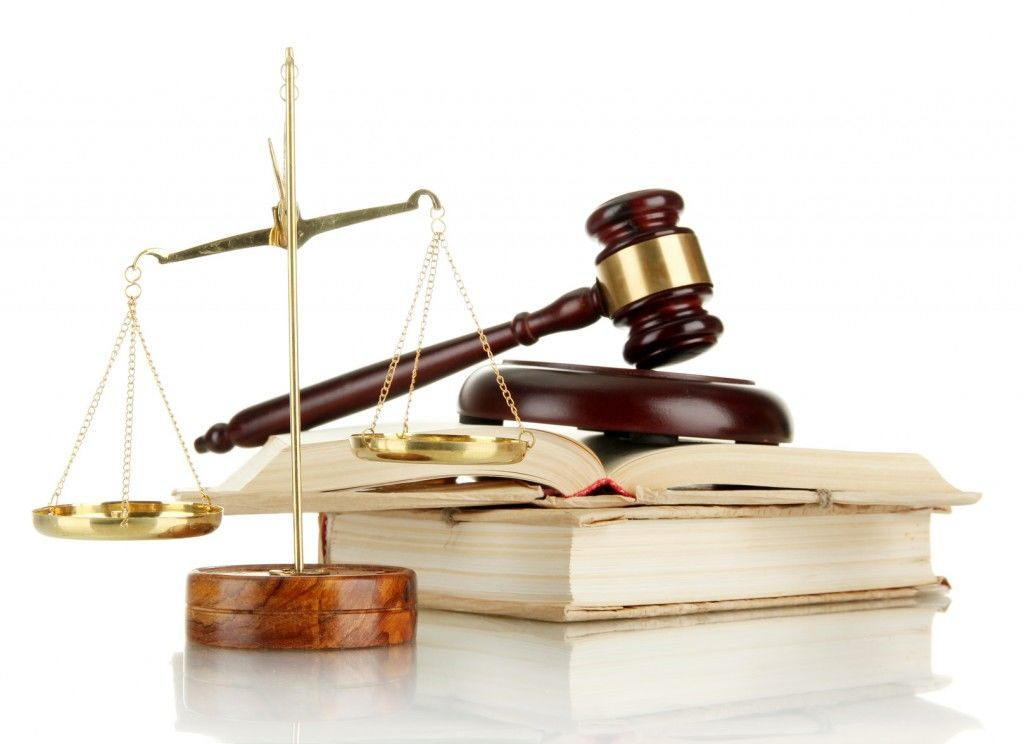 Составитель: Е.С. Малыгина, ведущий библиограф пгт Кумены2019Сценарий виртуальной квест-игры «Знать, чтобы уберечь себя»Слайд 1.Вед.: Здравствуйте, ребята! Мы предлагаем вам поиграть в правовую виртуальную квест-игру «Знать, чтобы уберечь себя». Слайд 2.Правила игры следующие:Слайд 3Разделитесь на две команды.Дайте название своей команде.Вы увидите карту – это схема игры. Слайд 4Двигаясь по стрелочкам вы будете перемещаться от станции к станции, на каждой из которой вас ждут задания на темы, соответствующие картинке.Затем вам будет предложено два свитка с заданиями для каждой из команд. Право выбирать свиток определяет жребий.На каждой станции в свитке по три задания для каждой команды.Стоимость заданий будет указана перед каждой станцией.Побеждает команда, набравшая большее количество баллов после прохождения всех станций.Вед.: Начинаем игру! (Выбираем первую станцию «Роддом»). Слайд 5Вы находитесь на первой станции, которая называется «Роддом». Здесь вас ждут задания, связанные с правами детей, которые только появились на свет. Выбирайте свиток и выполняйте задания! Стоимость одного задания на этой станции – 10 баллов.Слайд 6Выбирайте свитокСвиток №1:Задание №1 (Слайд 7)Как называется правовой документ, определяющий права детей? (конвенция о правах ребёнка)Задание №2 (Слайд 8)Кто считается ребёнком? (Ребёнком признается каждое человеческое существо до достижения 18-летнего возраста)Задание №3Назовите не менее трёх основных прав ребёнка, которые он приобретает с момента рождения. (право на ЖИЗНЬ, право на ИМЯ, право на ГРАЖДАНСТВО, право на СЕМЬЮ, право на ЗАЩИТУ, право на МЕДИЦИНСКОЕ ОБСЛУЖИВАНИЕ, право на СОЦИАЛЬНОЕ ОБЕСПЕЧЕНИЕ, право на МЕСТО ЖИТЕЛЬСТВА) (Слайд 9)Свиток №2: (Слайд 6)Задание №1 (Слайд 10)Выберите правильный ответ.Дискриминация в отношении детей – это (отсутствие равных прав для детей)Задание №2 (Слайд 11)Выберите правильный ответ:Дети имеют право свободно выражать свое мнение... (Во всех сферах общественной жизни)Задание №3 (Слайд 12)В каком году была принята Конвенция о правах ребёнка (в 1989 году)Слайд 13 (выбираем станцию «Школа»)Слайд 14Вед.: Молодцы! Вы отлично справляетесь! Теперь вы находитесь на второй станции, которая называется «Школа». Здесь вас ждут задания на тему ваших прав и обязанностей в школе. Стоимость одного задания – 20 балловСлайд 15Выбирайте свитокСвиток №1 Задание №1 (Слайд 16)Как называется документ, в котором школьник может ознакомиться со своими правами и обязанностями?Помимо прочего в нём содержится информация о системе выставления оценок, продолжительности учебной недели (5-ти или 6-ти-дневная), а также описана форма ученика этой школы. (Устав школы)Задание №2 (Слайд 17)Обязан ли учащийся сидеть в спортивном зале на уроке физкультуры, если он освобожден от занятий по состоянию здоровья на несколько дней и имеет подтверждающую это медицинскую справку? (Обязан. Учащийся освобождается от занятий физической культурой, а не от присутствия на уроке.)Задание №3 (Слайд 18)Может ли учитель читать отобранные у детей записки? (Учитель не имеет права читать чужие записки. Право на личную тайну зафиксировано в Конституции и является одним из основных прав человека.)Свиток №2 (Слайд 15)Задание №1 (Слайд 19)До какого возраста ребёнок несёт обязанность получить основное общее образование? (До 15 лет)Задание №2 (Слайд 20)Существует ли оценка по поведению? (Официальной оценки по поведению в настоящее время нет.)Задание №3 (Слайд 21)Имеет ли право учитель не отпускать в туалет с урока? (Если у ребёнка имеются определенные медицинские показания (энурез, пиелонефрит и др. официально подтвержденные заболевания мочеполовой системы), учитель обязан выпустить его в туалет. В остальных случаях – имеет право не отпускать ребёнка в туалет.)Вед.:			Слайд 22 (Выбираем станцию «Учебное заведение)Слайд 23Следующая станция – «Учебное заведение». Имеется ввиду ВУЗ или техникум, в который вы поступите после школы. И здесь вас ожидают задания, касающиеся прав и обязанностей студентов. Стоимость одного задания – 30 балловСлайд 24Выбирайте свитокСвиток №1 Задание №1 (Слайд 25)Выберите подходящее слово.Государственная академическая стипендия назначается студентам, обучающимся по ... форме обучения. (Очной)Задание №2 (Слайд 26)Имеют ли право заставить студентов делать прививку от гриппа? (Нет. Вакцина от гриппа – дело добровольное)Задание №3 (Слайд 27)Студенты вправе получить студенческий билет и зачетную книжку... (Бесплатно)Свиток №2 (Слайд 24)Задание №1 (Слайд 28)По медицинским показаниям и в других исключительных случаях учащемуся предоставляется ... отпуск (Академический)Задание №2 (Слайд 29)Студентам высших учебных заведений предоставляется право на бесплатное пользование услугами государственных и муниципальных библиотек, а также на бесплатное посещение государственных и муниципальных музеев.Верно ли это утверждение? (Да)Задание №3 (Слайд 30)Студент может быть отчислен из вуза (По любой из этих причин)Вед.: 				Слайд 31 (Выбираем станцию «Магазин»)Слайд 32Прекрасно!А теперь мы на станции «Магазин». Вас ждут задания на тему потребительского права. Стоимость одного задания – 40 баллов.Слайд 33Выбирайте свитокСвиток №1Задание №1 (Слайд 34)Что такое срок годности? (Период, по истечении которого товар считается непригодным для использования по назначению)Задание №2 (Слайд 35)Какой из этих товаров включен в перечень товаров, которые подлежат обмену в случае обнаружения в них существенных недостатков? (Холодильник)Задание №3 (Слайд 36)Определите, в каком из приведенных ниже примеров человек выступает в качестве потребителя? (Гражданин заплатил за посещение курсов вождения автомобиля)Свиток №2 Слайд 33Задание №1 (Слайд 37)Что происходит с гарантийным сроком в случае устранения недостатков товара на период, в течение которого товар не использовался? (продлевается)Задание №2 (Слайд 38)Гарантийный срок начинает течь с момента... (Заключения договора купли-продажи покупателя с продавцом)Задание №3 (Слайд 39)В право потребителя на подробную информацию о товаре не входит информация о (Технологии изготовления товара)Вед.:                                    Слайд 40 (Выбираем станцию «Полиция»)Слайд 41Вы молодцы!Теперь вы находитесь на станции «Полиция».Это значит, что здесь будут задания на тему уголовной ответственности.Стоимость одного задания – 50 балловСлайд 42Выбирайте свитокСвиток №1Задание №1 (Слайд 43)С какого минимального возраста несовершеннолетний может нести уголовную ответственность?  (С 14 лет)Задание №2 (Слайд 44)Обладают правоспособностью (Лица, достигшие 18 лет)Задание №3 (Слайд 45)Не относится к смягчающим обстоятельствам (Достижение пенсионного возраста)Свиток №2 (Слайд 42)Задание №1 (Слайд 46)С какого возраста наступает ответственность за совершение изнасилования? (С 14 лет)Задание №2 (Слайд 47)Выберите правонарушения, которые относятся к преступлениям (Ложное сообщение об акте терроризма; вымогательство наркотических средств)Задание №3 (Слайд 48)Как называется совершение умышленного преступления лицом, имеющим судимость за ранее совершенное умышленное преступление? (Рецидив)Вед.:                       Слайд 49 (Выбираем станцию «Ваша работа»)Слайд 50Просто СУПЕР!Теперь вы на станции «Ваша работа». Вы должны выполнить задания на тему трудового права. Стоимость одного задания – 60 балловСлайд 51Выбирайте свитокСвиток №1 Задание №1 (Слайд 52)Испытания при приеме на работу не применимо к (Работникам до 18 лет)Задание №2 (Слайд 53)Сколько составляет испытательный срок для рабочих? (1 месяц)Задание №3 (Слайд 54)Перевод работника на другое предприятие, или перевод на другую должность возможно при (Согласии работника)Свиток №2 Слайд 51Задание №1 (Слайд 55)При приеме на работу не требуется документ (Свидетельство о рождении)Задание №2 (Слайд 56)С какого возраста человек в праве может самостоятельно заключать трудовой договор? (С 16 лет)Задание №3 (Слайд 57)Прогулом считается (Отсутствие на работе свыше 3х часов)Слайд 58 (Выбираем станцию «Ваш дом»)Слайд 59Вед.: Молодцы! Вы дошли до последней станции, которая называется «Ваш дом». Здесь вас ждут задания, касающиеся семейного права. Стоимость одного задания – 70 балловСлайд 60Выбирайте свитокСвиток №1 Задание №1 (Слайд 61)Субъектом семейного права не является (Крестная мать несовершеннолетнего)Задание №2 (Слайд 62)С какого возраста учет мнения ребенка по общему правилу становится обязательным? (10 лет)Задание №3 (Слайд 63)Что является причиной лишения родительских прав? (Жестокое обращение с детьми)Свиток №2 Слайд 60Задание №1 (Слайд 64)Не является условием для заключения брака (Наличие брачного договора)Задание №2 (Слайд 65)Как называется главный источник семейного права? (Семейный кодекс РФ)Задание №3 (Слайд 66)Причиной отказа в регистрации брака является (Общие близкие родственники)Слайд 67 Игра закончена!Слайд 68Вед.: Ура! Вы прошли все станции! Вы очень много знаете! Давайте посчитаем баллы и узнаем победителя.